                      FOTBAL  -  4.třída 					NEDĚLE 4.10. v 15.00  hod.			KEBLOV		-																		Libouň				                   Přijde další výhra? Přijďte se podívat!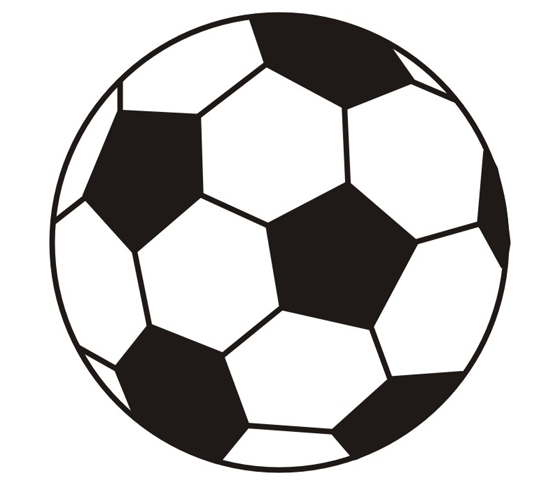 